 (наименование Банка)(наименование Филиала/ВСП)Заявление о выдаче денежных чековых книжекНаименование владельца счета  Просим выдать по счету №  Денежные чековые книжки доверяем получить  (фамилия, имя, отчество (если последнее имеется))	,(наименование, серия, номер документа, удостоверяющего личность получателя чековых книжек, кем и когда выдан, код подразделения (при его наличии))(с  –  по)Наименование владельца счета  (с  –  по)Получил от кассового работника для оформления.Получил от бухгалтерского работника с проверкойот “”20г.денежные чековые книжки в количествешт. наденежных чеков.(цифрами и прописью)(цифрами)подпись которогоподпись которогоподпись которогоподпись которогоудостоверяем(ю).удостоверяем(ю).удостоверяем(ю).(подпись получателя денежных чековых книжек)(подпись получателя денежных чековых книжек)(подпись получателя денежных чековых книжек)(подпись получателя денежных чековых книжек)(подпись получателя денежных чековых книжек)(подпись получателя денежных чековых книжек)М.П.М.П.М.П.М.П.М.П.М.П.М.П.М.П.М.П.(подпись)(подпись)(фамилия и инициалы)(фамилия и инициалы)(подпись)(подпись)(фамилия и инициалы)1(фамилия и инициалы)1БухгалтерскийКонтролирующийКонтролирующийКонтролирующийПРОВЕРЕНОПРОВЕРЕНОПРОВЕРЕНОПРОВЕРЕНОПРОВЕРЕНОПРОВЕРЕНОПРОВЕРЕНОПРОВЕРЕНОПРОВЕРЕНОработник(подпись)(подпись)работникработникработник(подпись)(подпись)“”20г.(фамилия и инициалы)(фамилия и инициалы)(фамилия и инициалы)(фамилия и инициалы)Денежные чековые книжки в количествешт. с денежными  чеками за №:(цифрами и прописью)Выдал кассовый работник:(подпись)(фамилия и инициалы)(дата выдачи денежных чековых книжек)Получил:(подпись)(фамилия и инициалы)Талон к заявлению о выдаче денежных чековых книжек от“”20г.счет №Денежные чековые книжки в количествешт. с денежными чеками за №:(цифрами и прописью)Бухгалтерский работник:(подпись)(фамилия и инициалы)количества денежных чеков. Кассовый работник:(подпись)(фамилия и инициалы)“”20г.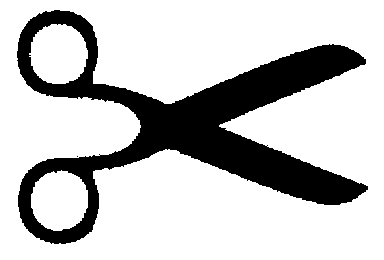 